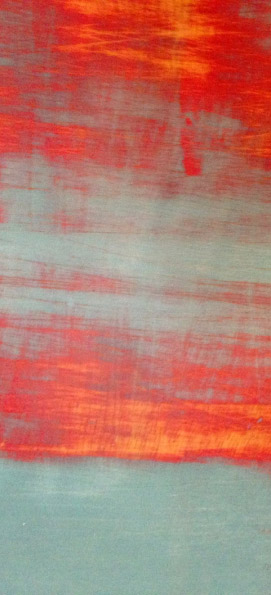 EINREICHUNG
Ich schlage folgende Vorwissenschaftliche Arbeit/Diplomarbeit für den Förderpreis Religion vor:Titel der Vorwissenschaftlichen Arbeit/Diplomarbeit:Verfasser/in der Arbeit (auch mehrere):E-Mail-Adresse der Verfasserin/des Verfassers:Name und Anschrift der Schule:Name der betreuenden Lehrperson:E-Mail-Adresse der betreuenden Lehrperson:Ich bestätige mit der Einreichung, dass ich zuvor das Einverständnis der Schülerin/des Schülers (bei Volljährigkeit) oder der Erziehungsberechtigten eingeholt habe.EINREICHUNG
Kurze Stellungnahme der betreuenden Lehrperson: